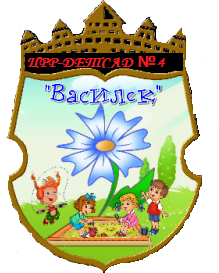 Городской округ "город Дербент"РЕСПУБЛИКА ДАГЕСТАНМУНИЦИПАЛЬНОЕ БЮДЖЕТНОЕ ДОШКОЛЬНОЕ ОБРАЗОВАТЕЛЬНОЕ УЧРЕЖДЕНИЕ "ЦЕНТР РАЗВИТИЯ РЕБЕНКА - ДЕТСКИЙ САД № 4 "ВАСИЛЕК"" 368600,РД, г.Дербент,ул. Таги-Заде, 112                  4-71-28«14» сентября 2019г.                                                                                         № 46.1Приказ Приказ о назначении ответственногоза обработку персональных данных     В целях обеспечения защиты персональных данных работников Муниципального бюджетного дошкольного образовательного учреждения центр развития ребенка «Детский сад №4 «Василек», в том числе при обработке в информационной системе персональных данных; в целях исполнения Федерального закона от 27 июля 2006 года № 152-ФЗ ч. 1 ст. 22 «О персональных данных»ПРИКАЗЫВАЮ: Назначить делопроизводителем Раджабову А.С. ответственной за обработку персональных данных. Организовать Раджабовой А.С. мероприятия по сбору, хранению и обработке персональных данных в соответствии с требованиями законодательства РФ;Доводить до сведения работников Муниципального бюджетного дошкольного образовательного учреждения центр развития ребенка «Детский сад №4 «Василек» нормативно-правовые акты по вопросам обработки персональных данных, требований к защите персональных данных;В случае отсутствия Раджабовой А.С. по уважительным причинам (больничный, командировка, отпуск и проч.) замещающей ее назначить воспитателя  Миргамидову З.С.Ознакомить Раджабову А.С. должностной инструкцией ответственного за обработку персональных данных.Контроль за исполнением данного приказа возлагаю на себя. С приказом ознакомлены:                             ___________Раджабова А.С.___________Миргамидова З.С.Заведующая МБДОУ «ЦРР-                                                                                            детский сад №4 «Василек» ____________ Рамазанова М.Б.